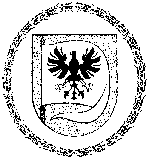 BIRŽų rajono savivaldybės administraCIJOSPRANEŠIMAS2020-07-07DĖL PAKARTOTINIO BALSAVIMO RAŠTU, PASIRENKANT DAUGIABUČIO NAMO B. SRUOGOS G. 3, VABALNINKO MSTL., BIRŽŲ R., BENDROJO NAUDOJIMO OBJEKTŲ ADMINISTRATORIŲ, ORGANIZAVIMOOrganizatorius: Biržų rajono savivaldybės administracija, įm. k. 188642660, Vytauto g. 38, 41143 Biržai, tel. (8 450)  43 133, el. p. savivaldybe@birzai.lt, internetinė svetainė www.birzai.lt . Už balsavimo organizavimą atsakinga Biržų rajono savivaldybės administracijos Statybos ir infrastruktūros skyriaus vyriausioji specialistė Ernesta Čebienė (Vytauto g. 38, Biržai, 109 kab., tel. (8 450) 43 156,  mob. tel. 8 682 54 098, el. p. ernesta.cebiene@birzai.lt). Svarstomi klausimai:1. Dėl UAB ,,Biržų butų ūkis” (į. k. 254709320)  skyrimo bendrojo naudojimo objektų administratoriumi.2. Dėl UAB ,,Mano Būstas Aukštaitija” (į. k. 302496548)  skyrimo bendrojo naudojimo objektų administratoriumi.Balsavimas raštu vyks nuo 2020-07-22 iki 2020-08-07.Biuletenio grąžinimo vieta ir būdai: išsiunčiant paštu arba pristatant į vietą adresu: Biržų rajono savivaldybės administracijos Statybos ir infrastruktūros skyriui (109 kab.) Vytauto g. 38, 41143, Biržai. Ant voko turi būti užrašyta „Pakartotinis balsavimas raštu dėl administratoriaus skyrimo B. Sruogos g. 3, Vabalninko mstl., Biržų r. Neatplėšti iki 2020 m. rugpjūčio 7 d. 9:30 val.“Balsų skaičiavimo data ir vieta: 2020-08-07 9:30 val., Vytauto g. 38, Biržai, 109 kab.Balsavimo raštu biuleteniai patalpų savininkams bus įdėti į pašto dėžutes.Balsus skaičiuos balsavimo organizatoriaus sprendimu (2019-12-09 įsakymas Nr. A-957) iš 4 asmenų sudaryta Balsų skaičiavimo komisija. Komisijos posėdyje kviečiame dalyvauti teisės aktų nustatyta tvarka išrinktą namo patalpų savininkų atstovą arba patalpų savininką. Prašymą dalyvauti balsų skaičiavimo komisijoje raštu pateikti Biržų rajono savivaldybės administracijai per 1 savaitę nuo pranešimo paskelbimo dienos atsiunčiant paštu  ernesta.cebiene@birzai.lt.